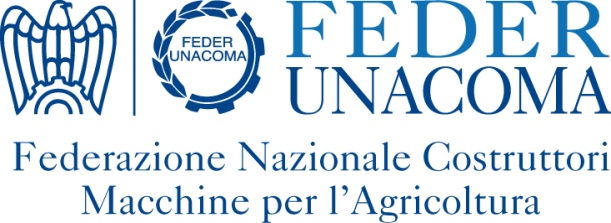 Nuove aziende Associate FederUnacoma – Febbraio 2020ACTIA ITALIA Srl10135 TORINO - C.so Unione Sovietica, 612/15/B - Tel.011.340.2711 - Fax 011.347.0468E-mail: amministrazione@actiaitalia.com - http://www.actiaitalia.comDispositivi elettronici di regolazione e di controlloElectronic monitoring and control devicesAssociazione di appartenenza: COMACOMPAPTIV Services Italia Srl10093 COLLEGNO TO - Via Torino, 166 - Tel.011.404.3295E-mail: aptivitalia@pecsoci.ui.torino.it - http://www.aptiv.comConnettori elettrici - Dispositivi elettrici variElectricalconnectors - MiscellaneouselectricaldevicesAssociazione di appartenenza: COMACOMPDAMILANO GROUP Srl - Divisione Terra implements/Riberi12100 CUNEO - Via F.lli Ceirano, 19 - Tel.0171.4142 - Fax 0171.414.219E-mail: terra@terra-implements.it; sales@riberi.eu-http://www.riberi.eu - http://www.terra-implements.itFalciatrici - Carri falcia-autocaricanti - Andanatrici - Voltaspandifieno - Falciatrici rotative portate a dischi - Falciatrici rotative portate a tamburo - Falcia-condiziona-andanatrici portateMowers - Self-loading wagons with mower-Windrowers - Combinedtedder and swathaerators - Mounted disc rotary mowers - Mounteddrum rotary mowers - MountedmowerconditionersAssociazione di appartenenza: ASSOMAO (Macchine per la raccolta)FREUDENBERG TECNOLOGIE  di Filtrazione Sas di Externa Holding Srl20127 MILANO - Via Dei Valtorta, 48 - Tel.02.288.61 - Fax 02.2614.2699Sales office: 10139 TORINO - C.so Peschiera, 268 - Tel. 011.380.2476E-mail: AF-Italia@freudenberg-filter.com- http://www.freudenberg-filter.comFiltri per cabine - Filtri per macchine per protezione coltureCabfilters - Filters for cropprotectionequipmentAssociazione di appartenenza: COMACOMPHYDRECO HYDRAULICS ITALIA Srl41058 VIGNOLA MO - Via dell’Artigianato, 580 - Tel.059.7700.411 - Fax 059.7700.425E-mail: sales-it@hydreco.com - http://www.hydreco.comCentraline oleodinamiche - Impianti oleodinamici - Valvole ed elettrovalvole oleodinamiche - Cilindri oleodinamici - Motori oleodinamici - Pompe oleodinamicheControl units for hydraulics - Hydraulicsystems - Hydraulic and solenoidvalves - Hydrauliccylinders - Hydraulicengines - HydraulicpumpsAssociazione di appartenenza: COMACOMPKINETON Srl80142 NAPOLI - Via Emanuele Gianturco, 23 - Tel.081.1863.9910 - Fax 081.203.654E-mail: automotive@kineton.it - http://www.kineton.itProgrammi informatici per gestione veicoliVehicle management softwareAssociazione di appartenenza: COMACOMP